FIRST A/SNytorv 3DK-1450 København KSkadeanmeldelseMotorkøretøj, trailer og campingvognOplysninger om skade på dit køretøjOplysninger om skade på modpartens køretøjOplysninger om skade på personer og fremmede ejendele, herunder modparts køretøjRids over uheldsstedetHusk at påføre evt. ”hajtænder”, vognbanelinjer og anden afmærkningSkadeanmeldelse 1. ReferencePolicenr.Policenr.Policenr.Policenr.Policenr.Policenr.Policenr.Policenr.Forsikringstagerens CPR nr.Forsikringstagerens CPR nr.Forsikringstagerens CPR nr.Forsikringstagerens CPR nr.Forsikringstagerens CPR nr.Forsikringstagerens CPR nr.Forsikringstagerens CPR nr.Forsikringstagerens CPR nr.Forsikringstagerens CPR nr.Forsikringstagerens CPR nr.Forsikringstagerens CPR nr.Forsikringstagerens CPR nr.Forsikringstagerens CPR nr.Forsikringstagerens CPR nr.Forsikringstagerens CPR nr.Forsikringstagerens CPR nr.Forsikringstagerens CPR nr.Forsikringstagerens CPR nr.Forsikringstagerens CPR nr.Forsikringstagerens CPR nr.1. Reference2. Forsikringstager3. Det forsikrede køretøjRegistreringsnr.Registreringsnr.Registreringsnr.Registreringsnr.Registreringsnr.Registreringsnr.Registreringsnr.Registreringsnr.FabrikatFabrikatFabrikatFabrikatFabrikatFabrikatFabrikatFabrikatFabrikatFabrikatFabrikatFabrikatFabrikatFabrikatFabrikatFabrikatFabrikatFabrikatFabrikatFabrikat3. Det forsikrede køretøjFørste indregistreringsdato og årFørste indregistreringsdato og årFørste indregistreringsdato og årFørste indregistreringsdato og årFørste indregistreringsdato og årFørste indregistreringsdato og årFørste indregistreringsdato og årFørste indregistreringsdato og årEr der helt eller delvist momsfradrag for køretøjet?Er der helt eller delvist momsfradrag for køretøjet?Er der helt eller delvist momsfradrag for køretøjet?Er der helt eller delvist momsfradrag for køretøjet?Er der helt eller delvist momsfradrag for køretøjet?Er der helt eller delvist momsfradrag for køretøjet?Er der helt eller delvist momsfradrag for køretøjet?Er der helt eller delvist momsfradrag for køretøjet?Er der helt eller delvist momsfradrag for køretøjet?Er der helt eller delvist momsfradrag for køretøjet?Er der helt eller delvist momsfradrag for køretøjet?Er der helt eller delvist momsfradrag for køretøjet?Er der helt eller delvist momsfradrag for køretøjet?Er der helt eller delvist momsfradrag for køretøjet?Er der helt eller delvist momsfradrag for køretøjet?Er der helt eller delvist momsfradrag for køretøjet?Er der helt eller delvist momsfradrag for køretøjet?Er der helt eller delvist momsfradrag for køretøjet?Er der helt eller delvist momsfradrag for køretøjet?Er der helt eller delvist momsfradrag for køretøjet?Ja Nej NejVed delvis procent:Ved delvis procent:Ved delvis procent:Ved delvis procent:Ved delvis procent:Ved delvis procent:Ved delvis procent:%%%4. FørerenNavnNavnNavnNavnNavnNavnNavnNavnCPR nr.CPR nr.CPR nr.CPR nr.CPR nr.CPR nr.CPR nr.CPR nr.CPR nr.CPR nr.CPR nr.CPR nr.CPR nr.CPR nr.CPR nr.CPR nr.CPR nr.CPR nr.CPR nr.CPR nr.4. Føreren5. SkadetilfældetGyldigt kørekortGyldigt kørekortGyldigt kørekortGyldigt kørekortGyldigt kørekortGyldigt kørekortGyldigt kørekortGyldigt kørekortMed ret til at føre kategori:Med ret til at føre kategori:Med ret til at føre kategori:Med ret til at føre kategori:Med ret til at føre kategori:Med ret til at føre kategori:Med ret til at føre kategori:Med ret til at føre kategori:Med ret til at føre kategori:Med ret til at føre kategori:Med ret til at føre kategori:Med ret til at føre kategori:Med ret til at føre kategori:Med ret til at føre kategori:Med ret til at føre kategori:Med ret til at føre kategori:Med ret til at føre kategori:Med ret til at føre kategori:Med ret til at føre kategori:Med ret til at føre kategori:5. SkadetilfældetJaJaNejNejNejAAABBCCDDDE6. PolitirapportSkadedato og tidspunktSkadedato og tidspunktSkadedato og tidspunktSkadedato og tidspunktSkadedato og tidspunktSkadedato og tidspunktSkadedato og tidspunktHvor skete skaden? (vej og by)Hvor skete skaden? (vej og by)Hvor skete skaden? (vej og by)Hvor skete skaden? (vej og by)Hvor skete skaden? (vej og by)Hvor skete skaden? (vej og by)Hvor skete skaden? (vej og by)Hvor skete skaden? (vej og by)Hvor skete skaden? (vej og by)Hvor skete skaden? (vej og by)Hvor skete skaden? (vej og by)Hvor skete skaden? (vej og by)Hvor skete skaden? (vej og by)Hvor skete skaden? (vej og by)Hvor skete skaden? (vej og by)Hvor skete skaden? (vej og by)Hvor skete skaden? (vej og by)Hvor skete skaden? (vej og by)Hvor skete skaden? (vej og by)Hvor skete skaden? (vej og by)Hvor skete skaden? (vej og by)6. Politirapport6. PolitirapportEr der optaget politirapport?Er der optaget politirapport?Er der optaget politirapport?Er der optaget politirapport?Er der optaget politirapport?Er der optaget politirapport?Er der optaget politirapport?Hvilken station?Hvilken station?Hvilken station?Hvilken station?Hvilken station?Hvilken station?Hvilken station?Hvilken station?Hvilken station?Hvilken station?Hvilken station?Spiritusprøve?Spiritusprøve?Spiritusprøve?Spiritusprøve?Spiritusprøve?Spiritusprøve?Spiritusprøve?Spiritusprøve?Spiritusprøve?Spiritusprøve?6. PolitirapportJaJaNejJaJaJaNejNej7. Beskrivelse af skade på    dit køretøjBeskriv skadens omfang og evt. reparationsudgift7. Beskrivelse af skade på    dit køretøjReparationsudgift ca. kr.Reparationsudgift ca. kr.Reparationsudgift ca. kr.Reparationsudgift ca. kr.Hvilken reparatør skal udbedre skaden?Er køretøj indsat til reparation?Er køretøj indsat til reparation?Er køretøj indsat til reparation?Er køretøj indsat til reparation?JaNej8. Modparten (ejeren)NavnNavnNavnMomsregistreret?Momsregistreret?Momsregistreret?Momsregistreret?8. Modparten (ejeren)JaNejAdresseAdressePostnr.ByByByByRegisteringsnr.ForsikringsselskabForsikringsselskabPolicenr.Policenr.Policenr.Policenr.9. VidnerNavn (vidne 1)Navn (vidne 1)Navn (vidne 1)Befandt vidne sig i køretøj?Befandt vidne sig i køretøj?Befandt vidne sig i køretøj?Befandt vidne sig i køretøj?9. VidnerJaNejAdresseAdressePostnr.ByByByByNavn (vidne 2)Navn (vidne 2)Navn (vidne 2)Befandt vidne sig i køretøj?Befandt vidne sig i køretøj?Befandt vidne sig i køretøj?Befandt vidne sig i køretøj?JaNejAdresseAdressePostnr.ByByByByNavn (vidne 3)Navn (vidne 3)Navn (vidne 3)Befandt vidne sig i køretøj?Befandt vidne sig i køretøj?Befandt vidne sig i køretøj?Befandt vidne sig i køretøj?JaNejAdresseAdressePostnr.ByByByBy10. SkadelidteNavn og StillingNavn og StillingNavn og StillingNavn og StillingNavn og StillingNavn og StillingCPR nr.CPR nr.10. SkadelidteAdresseAdresseAdresseAdresseAdressePostnr.ByBy11. Skade på personTilskadekomnes alderTilskadekomnes alderTilskadekomnes alderTilskadekomnes alderEvt. værges navn og adresseEvt. værges navn og adresseEvt. værges navn og adresseEvt. værges navn og adresse11. Skade på personKvæstelsens artKvæstelsens artKvæstelsens artKvæstelsens artKvæstelsens artKvæstelsens artKvæstelsens artKvæstelsens art12.	Skade på fremmede	Ejendele, herunder	modpartens køretøjHvilke ting er beskadiget (køretøj, bygning, beklædningsgenstande o.s.v.)Hvilke ting er beskadiget (køretøj, bygning, beklædningsgenstande o.s.v.)Hvilke ting er beskadiget (køretøj, bygning, beklædningsgenstande o.s.v.)Hvilke ting er beskadiget (køretøj, bygning, beklædningsgenstande o.s.v.)Hvilke ting er beskadiget (køretøj, bygning, beklædningsgenstande o.s.v.)Hvilke ting er beskadiget (køretøj, bygning, beklædningsgenstande o.s.v.)Hvilke ting er beskadiget (køretøj, bygning, beklædningsgenstande o.s.v.)Hvilke ting er beskadiget (køretøj, bygning, beklædningsgenstande o.s.v.)12.	Skade på fremmede	Ejendele, herunder	modpartens køretøjReparationsudgift ca. kr.Reparationsudgift ca. kr.Reparationsudgift ca. kr.Reparationsudgift ca. kr.Reparationsudgift ca. kr.Reparationsudgift ca. kr.Reparationsudgift ca. kr.Reparationsudgift ca. kr.Har skadelidte tegnet forsikring for den skaderamte genstand?Har skadelidte tegnet forsikring for den skaderamte genstand?Har skadelidte tegnet forsikring for den skaderamte genstand?Har skadelidte tegnet forsikring for den skaderamte genstand?Har skadelidte tegnet forsikring for den skaderamte genstand?Har skadelidte tegnet forsikring for den skaderamte genstand?Har skadelidte tegnet forsikring for den skaderamte genstand?Har skadelidte tegnet forsikring for den skaderamte genstand?JaNej 	(fx kasko-, husejer-, indboforsikring)Nej 	(fx kasko-, husejer-, indboforsikring)Nej 	(fx kasko-, husejer-, indboforsikring)Nej 	(fx kasko-, husejer-, indboforsikring)Nej 	(fx kasko-, husejer-, indboforsikring)Hvis ja – i hvilket forsikringsselskab?(Oplysninger om modpartens køretøj er besværet i pkt 8)Hvis ja – i hvilket forsikringsselskab?(Oplysninger om modpartens køretøj er besværet i pkt 8)Hvis ja – i hvilket forsikringsselskab?(Oplysninger om modpartens køretøj er besværet i pkt 8)Hvis ja – i hvilket forsikringsselskab?(Oplysninger om modpartens køretøj er besværet i pkt 8)Hvis ja – i hvilket forsikringsselskab?(Oplysninger om modpartens køretøj er besværet i pkt 8)Hvis ja – i hvilket forsikringsselskab?(Oplysninger om modpartens køretøj er besværet i pkt 8)Hvis ja – i hvilket forsikringsselskab?(Oplysninger om modpartens køretøj er besværet i pkt 8)Policenr.13. Jeres køretøj:Modpartens køretøj:Vidner uden for køretøjerne: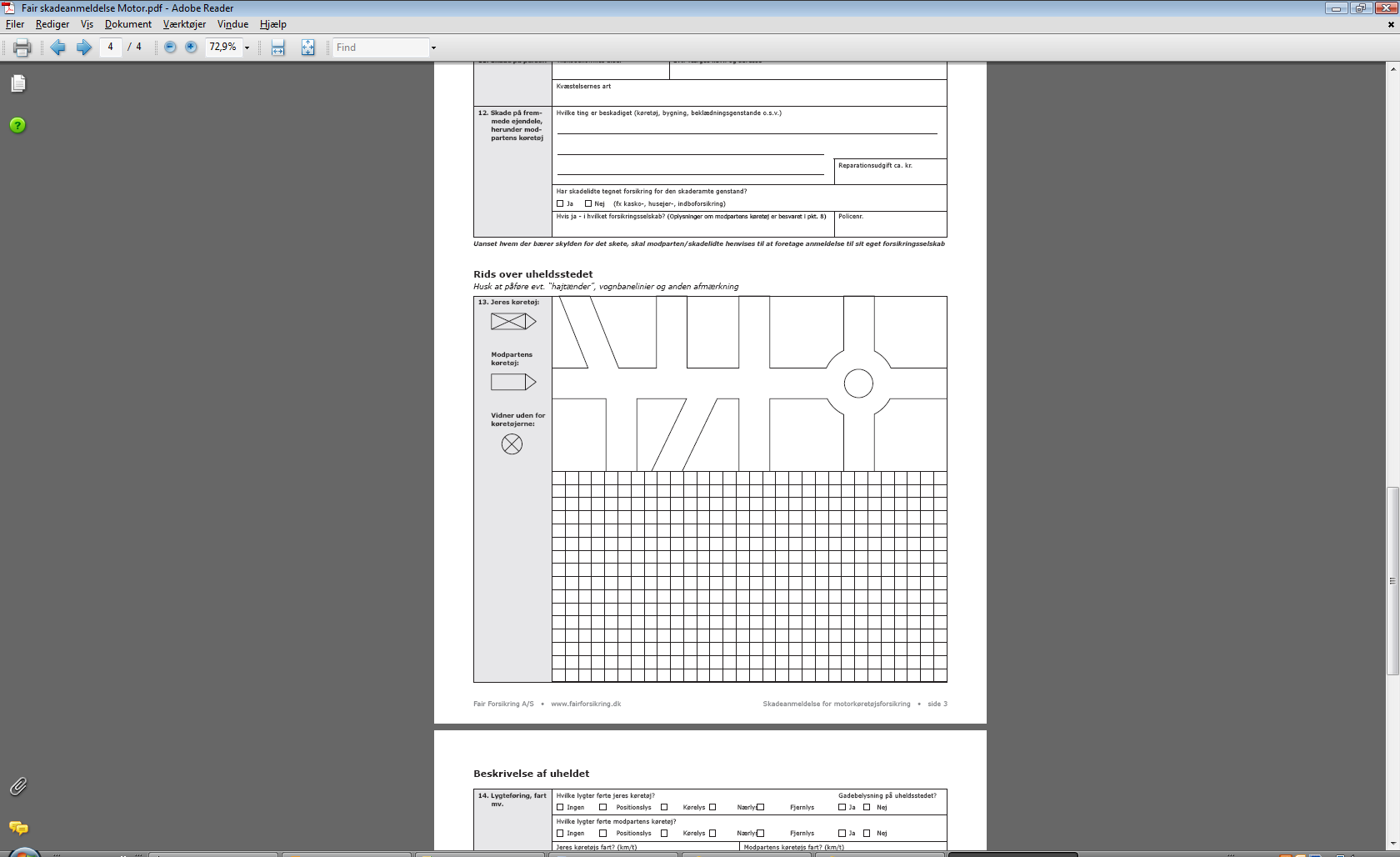 UnderskriftIkke nødvendig ved e-mail vedhæftningUnderskriftIkke nødvendig ved e-mail vedhæftningUnderskriftIkke nødvendig ved e-mail vedhæftningUnderskriftIkke nødvendig ved e-mail vedhæftningDato og underskriftDato og underskriftDato og underskriftDato og underskriftDen/